PD  K A M E N J A K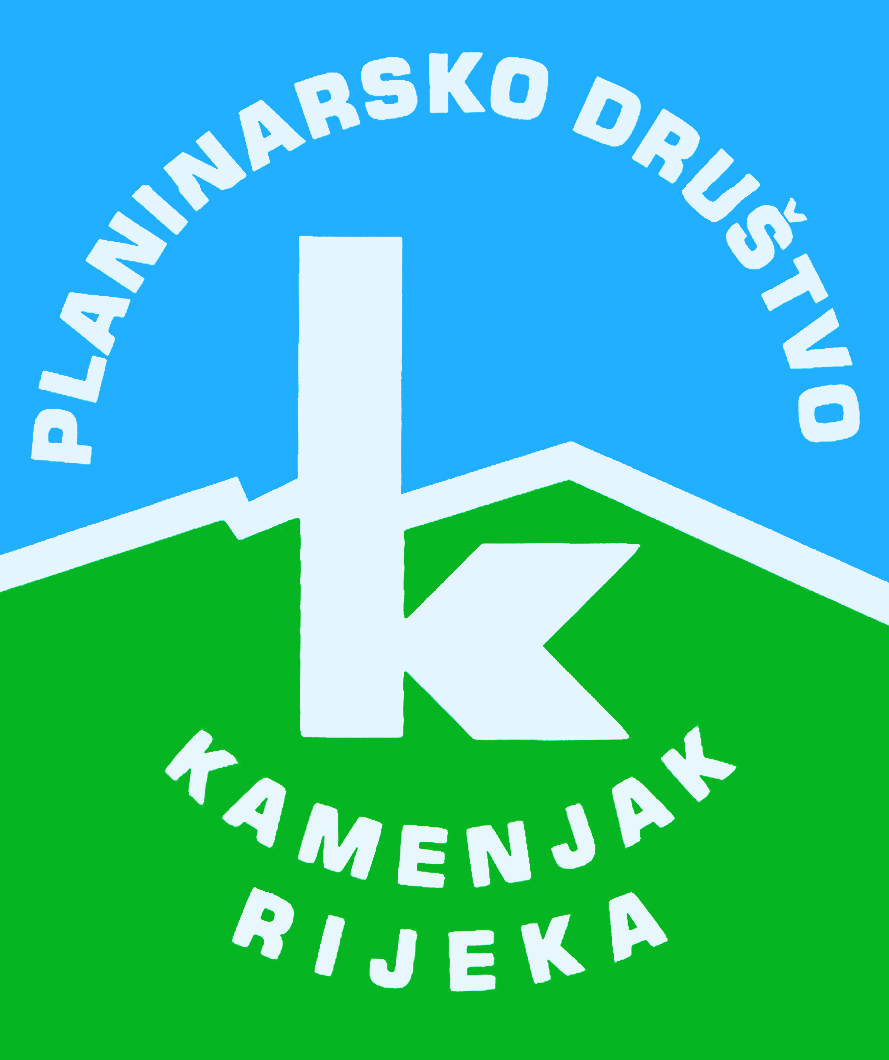 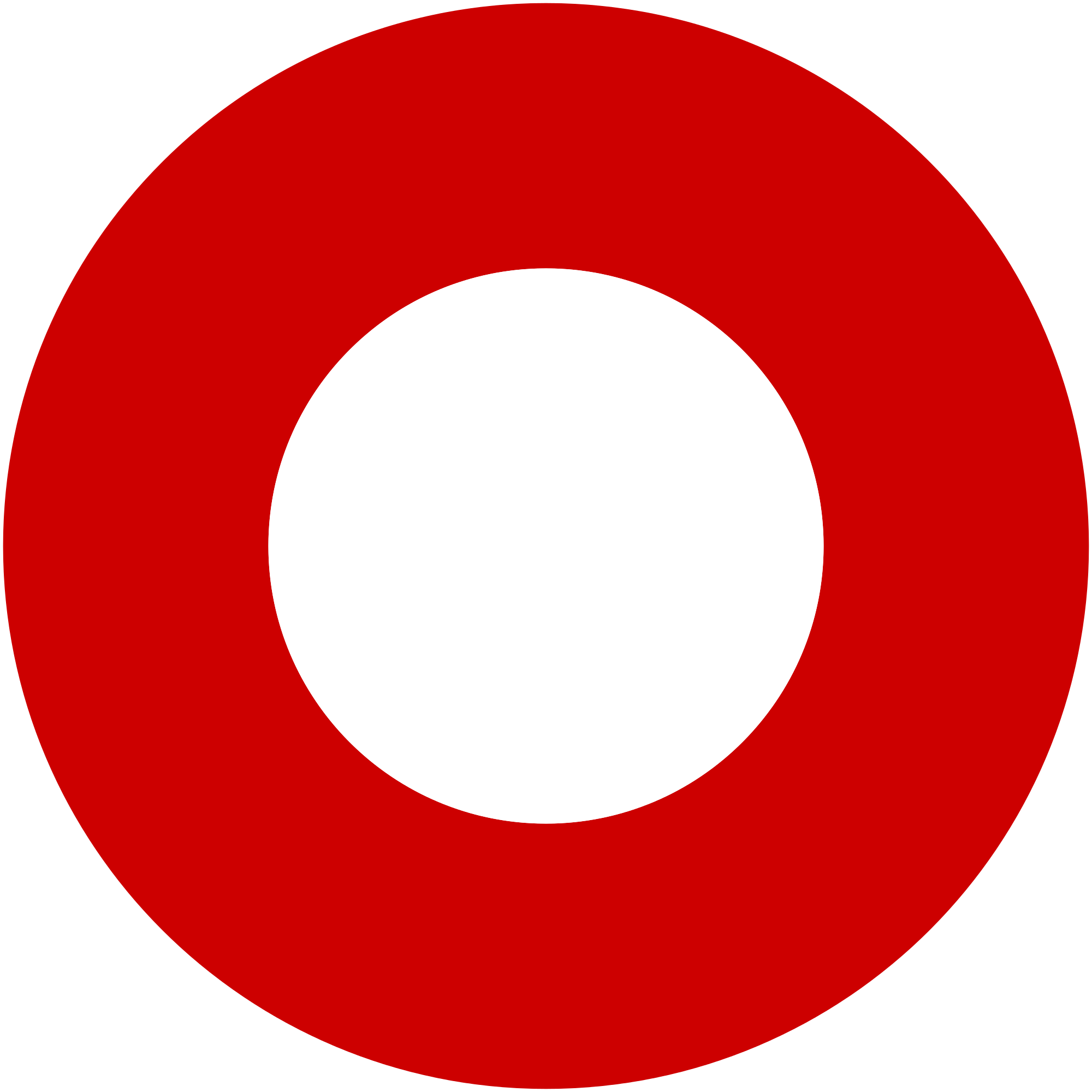 Korzo 40/I - RIJEKA tel: 051/331-212 Prijavom na izlet svaki član Društva potvrđuje da je upoznat sa zahtjevima izleta, da ispunjava zdravstvene, fizičke i tehničke uvjete za sigurno sudjelovanje na izletu, da ima uplaćenu članarinu HPS-a za tekuću godinu, te da pristupa izletu na vlastitu odgovornost. Sudionik je dužan tijekom izleta slušati upute vodiča. U slučaju loših vremenskih prilika ili drugih nepredviđenih okolnosti, vodič ima pravo promijeniti rutu ili otkazati izlet. Zima na Šatorini 2023.Zima na Šatorini 2023.nedjelja, 12.02.2023.nedjelja, 12.02.2023.Polazak: parkiralište Delta u 5,3 satiPovratak: u večernjim satimaPrijevoz: osobna vozilaCijena: 10 € (vozaču)Opis: 
Molimo planinare koji imaju auto da u njemu dođu na Deltu kako bismo omogućili sudjelovanje članovima bez auta. 



Izlet uključuje oštri kondicijski trening i zimski uspon na najviši vrh srednjeg Velebita, rutom Marama - Ograđenica - Šatorina (1622 m) - Korita - Marama. Prolazi se dijelom kroz nemarkirano bespuće u surovom podgorskom kamenjaru. U predjelima iznad Premužićeve staze očekuje se duboki snijeg i poneka zaleđena padina.





  



Napomena:
Količina tehničke opreme u našem ormaru je ograničena. Zato preporučamo nabavku vlastite opreme. Užad i karabinere/sponke ne iznajmljujemo.

Prije izleta podesite dereze i uvježbajte brzo i pravilno postavljanje u rukavicama.Opis: 
Molimo planinare koji imaju auto da u njemu dođu na Deltu kako bismo omogućili sudjelovanje članovima bez auta. 



Izlet uključuje oštri kondicijski trening i zimski uspon na najviši vrh srednjeg Velebita, rutom Marama - Ograđenica - Šatorina (1622 m) - Korita - Marama. Prolazi se dijelom kroz nemarkirano bespuće u surovom podgorskom kamenjaru. U predjelima iznad Premužićeve staze očekuje se duboki snijeg i poneka zaleđena padina.





  



Napomena:
Količina tehničke opreme u našem ormaru je ograničena. Zato preporučamo nabavku vlastite opreme. Užad i karabinere/sponke ne iznajmljujemo.

Prije izleta podesite dereze i uvježbajte brzo i pravilno postavljanje u rukavicama.Težina staze: teška staza (oko 10 sati hoda)Težina staze: teška staza (oko 10 sati hoda)Oprema: Visoke čvrste gojzerice, dereze, cepin, barem jedan karabiner/sponka s maticom, mala zamka (prusik), zamka 8m x 8mm, šivana traka 120-150 cm, naglavna svjetiljka, kompas, sunčane/skijaške naočale, gamaše, štapovi, odjeća za buru i mećavu... Plus hrana i piće iz ruksaka i planinarska iskaznica s markicom za 2023. godinu.Oprema: Visoke čvrste gojzerice, dereze, cepin, barem jedan karabiner/sponka s maticom, mala zamka (prusik), zamka 8m x 8mm, šivana traka 120-150 cm, naglavna svjetiljka, kompas, sunčane/skijaške naočale, gamaše, štapovi, odjeća za buru i mećavu... Plus hrana i piće iz ruksaka i planinarska iskaznica s markicom za 2023. godinu.Vodič(i): Boris Kurilić (+385 91 786 45 35)Vodič(i): Boris Kurilić (+385 91 786 45 35)Prijave i informacije: u tajništvu Društva do 31.01.2023.Prijave i informacije: u tajništvu Društva do 31.01.2023.